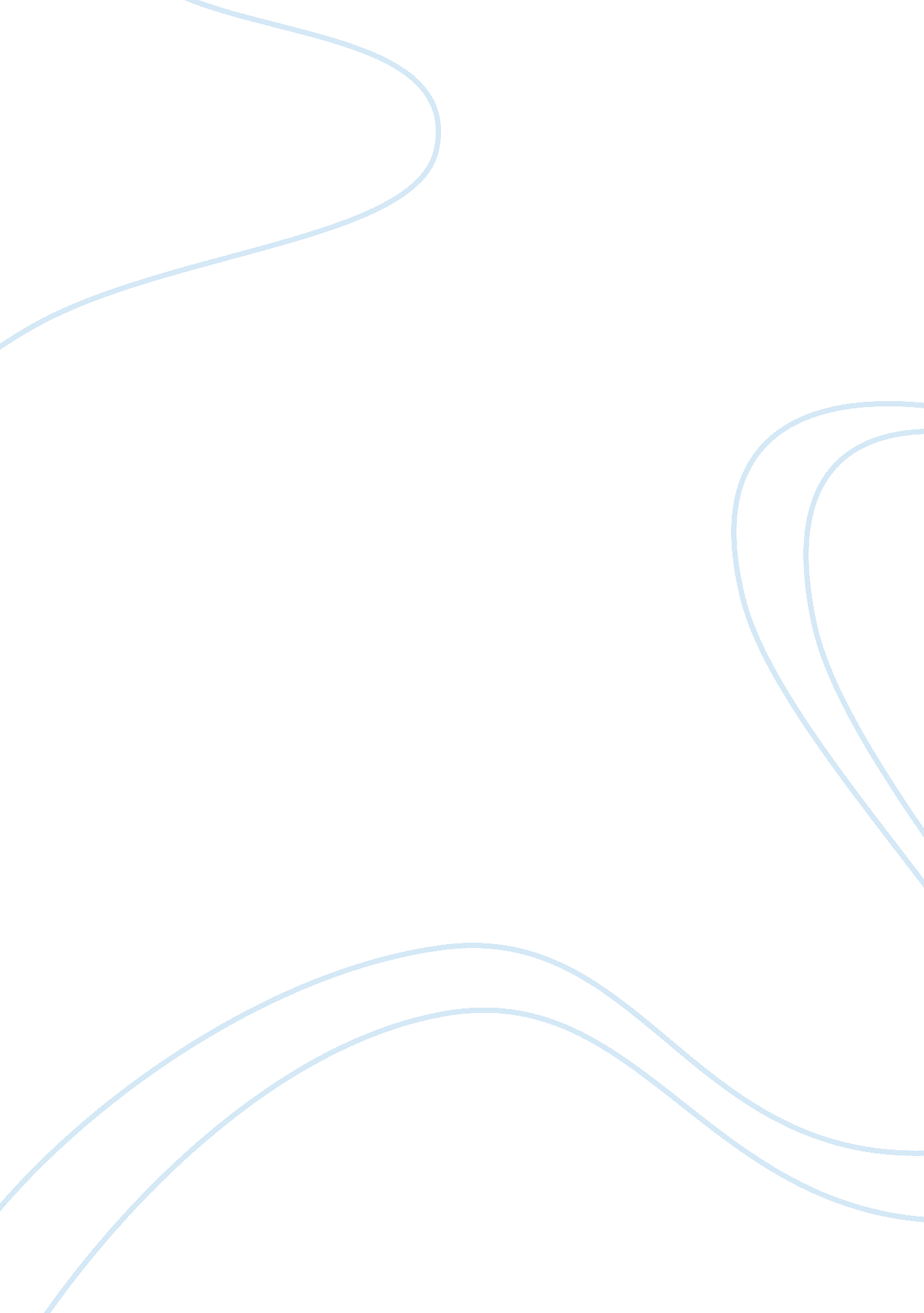 Free preference reason: __graphing is preferred as the solutions can be immediate...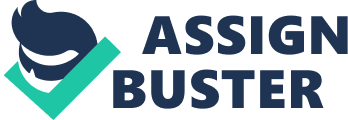 Answer Template Use this template to insert your answers for the assignment. Please use one of the four methods for showing your work (EE, Math Type, ALT keys, or neatly typed). Remember that your work should be clear and legible. 
1. What are the 3 methods for solving systems of equations? Which one do you prefer and why? Answer: _Graphing, Elimination, Substitution_____________________________________________________ 2. Describe a consistent system. Answer: This is a system of equations that has solution ______________________________________________________ 3. Describe an inconsistent system. Answer: This is a system that has no solution or no intersecting point. ____________________________________________________ 4. Describe a dependent system. Answer: This is where the solution to the system of equations is the entire lines represented by the equations. _____________________________________________________ Go to ‘ insert’ and ‘ shapes’. Choose the circles for the points and the lines to connect the dots. Use the arrows to represent the shading. For example: Solve the following systems of equations using the graphing method. 
What type of system is it? Name the solution if there is one. 
5. x+y= 5 
-x+y= 3 Calculations: This system is a consistent system For equation [1] 
x + y = 5 [1] Using point (0, 0), we have; 0 + y = 5 
y = 5 therefore one point in this line is (0, 5) Also we have x + 0 = 5 
x = 5 therefore another point on this line is (5, 0) For equation [2] -x + y = 3 Using point (0, 0), we have; 0 + y = 3 
y = 3 therefore one point on this line is (0, 3) Also we have -x + 0 = 3 
x = -3 therefore another point on this line is (-3, 0) Plotting these points give Answer: From the graph the solution to the system of equations given is (1, 4) ________________________________________________ 
6. 2x-2y= 8 
x-y= 4 Calculations: This system is a dependent system For equation [1] 
2x - 2y = 8 [1] Using point (0, 0), we have; 2(0) - 2y = 8 
-2y = 8 
y = - 4 therefore one point in this line is (0, -4) Also we have 2x – 2(0) = 8 
2x = 8 
x = 4 therefore another point on this line is (4, 0) For equation [2] x - y = 4 
Using point (0, 0), we have; 
0 - y = 4 
-y = 4 
y = -4 therefore one point on this line is (0, -4) Also we have x - 0 = 4 
x = 4 therefore another point on this line is (4, 0) Plotting these points give Answer: There are infinite numbers of solutions for these systems of equations. ________________________________________________ 
7. 3x-y=-2 
3x-y= 4 Calculations: This system is an inconsistent system For equation [1] 
3x - y = -2 [1] 
Using point (0, 0), we have; 
3(0) - y = -2 
-y = -2 
y = 2 therefore one point in this line is (0, 2) 
Also we have 
3x – (0) = -2 
3x = -2 
x = -2/3 therefore another point on this line is (-2/3, 0) For equation [2] 3x - y = 4 
Using point (0, 0), we have; 
3(0) - y = 4 
-y = 4 
y = -4 therefore one point on this line is (0, -4) 
Also we have 
3x - 0 = 4 
3x = 4 
x = 4/3 therefore another point on this line is (4/3, 0) Plotting these points give Answer: _There are no solutions to these systems of equations________________________________________________ 
8. y= 6 
x=-3 
Calculations: This system is a consistent system Answer: _The solution to this system of equation is (-3, 6)________________________________________________ Solve the following systems of equations using the substitution method. 
What type of system is it? Name the solution if there is one. 
9. x= 6y+2[1] 
3x-18y= 4[2] Calculations: Substitute x = 6y + 2 in equation [2] we have 
3(6y + 2) – 18y = 4.. [2] 
18y + 6 – 18y = 4 
6 = 4 (Which is not possible) Answer: _This system is an inconsistent system, hence it has no solution______________ 10. x-y= 3 [1] 
x+3y= 6[2] Calculations: Rearranging equation [1] we have; 
x = 3 + y. [3] 
Substituting x = 3 + y in equation [2] we have; 
3 + y + 3y = 6 
3 + 4y = 6 
4y = 6 – 3 
4y = 3 
y = ¾ Replacing this value for y in equation [3] we have; x = 3 + ¾ 
x = 3¾ Answer: _The system is a consistent system and has solution (3¾, ¾)______________ 11. y=-2x.. [1] 
4x-3y= 12 [2] Calculations: Substituting y = - 2x in equation [2] we have; 
4x – 3(-2x) = 12 
4x + 6x = 12 
10x = 12 
x = 12/10 or 6/ 5 Replacing this value for x in equation [1] give; y = -2(6/5) 
y = -12/5 Answer: This system is a consistent system and has solution (6/5, -12/5)_______________ 12. 2x-5y= 15 [1] 
x-7y= 3.. [2] Calculations: Rearranging equation [2] we have; 
x = 3 + 7y [3] 
Substituting x = 3 + 7y in equation [1] we have; 
2(3 + 7y) – 5y = 15 
6 + 14y – 5y = 15 
6 + 9y = 15 
9y = 15 – 6 
9y = 9 
y = 1 Replacing this value for y in equation [3] we have x = 3 + 7(1) 
x = 10 Answer: This system is a consistent system and has solution (10, 1) _____________ Solve the following systems of equations using the addition (elimination) method. 
What type of system is it? Name the solution if there is one. 
13. x+y= 6.. [1] 
x-y= 4.. [2] Calculations: Adding equation [1] and equation [2] we have; 
2x = 10 
x = 10/2 
x = 5 
Substituting x = 5 in equation [1] we have; 
5 + y = 6 
y = 6 – 5 
y = 1 Answer: This system is a consistent system and has solution (5, 1) _______________ 14. -2x+3y= 5 [1] 
2x-y= 1.. [2] Calculations: Adding equation [1] and equation [2] we have; 
2y = 6 
y = 6/2 
y = 3 
Substituting y = 3 in equation [2] we have; 
2x – 3 = 1 
2x = 1 + 3 
2x = 4 
x = 4/2 
x= 2 Answer: This system is a consistent system and has solution (2, 3) _______________ 15. 5x+y= 2.. [1] 
3x+y= 1..[2] Calculations: Subtracting equation [2] from equation [1] we have; 
2x = 1 
x = ½ 
Substituting x = ½ in equation [1] we have; 
5(1/2) + y = 2 
5/2 + y = 2 
y = 2 – 5/2 
y = - ½ Answer: This is a consistent system and has solution ( ½ , - ½ )_______________ 16. 5x= 20+y [1] 
16= 3y+4x. [2] Calculations: Rearranging equation [1] we have; 
-20 = y – 5x.. [3] 
16 = 3y + 4x [2] Multiplying equation [3] by 4 and equation [2] by 5 we have; -60 = 4y – 20x. [4] 
80 = 15y + 20x [5] Adding equation [4] and equation [5] we have; 19y = 20 
y = 20/19 Substituting this value for y in equation [1] we have; 5x = 20 + 20/19 
5x = 400/19 
x = 80/19 Answer: This is a consistent system and has solution (80/19 , 20/19)_______________ Solve the following systems of inequalities using the graphing method. 
Shade the solution set. 
7. x+y> 4 [1] 
y+3x <6.[2] Calculations: Using the equation x + y = 4 
Condition 1: x = 0 
0 + y = 4 
y = 4 Therefore a feasible point is (0, 4) Condition 2: y = 0 
x + 0 = 4 
x = 4 Therefore another feasible point is (4, 0) Using the equation y + 3x = 6 
Condition 1: x = 0 
y + 3(0) = 6 
y = 6 Therefore a feasible point is (0, 6) Condition 2: y = 0 
0 + 3x = 6 
3x = 6 
x = 6/3 
x = 2 Therefore another feasible point is (2, 0) 18. x≥5 
y <3 Calculations: Answer: _Solution is x≥ 5 and y < 3________________________________________________ 
19. 3x-2y> 8[1] 
-2y+3x <12[2] Calculations: Using the equation 3x - 2y = 8 
Condition 1: x = 0 
3(0) – 2y = 8 
-2y = 8 
y = 8/-2 
y = - 4 Therefore a feasible point is (0, -4) Condition 2: y = 0 
3x - 2(0) = 8 
3x = 8 
x = 8/3 or 2 2/3 Therefore another feasible point is (2 2/3, 0) Using the equation -2y + 3x = 12 
Condition 1: x = 0 
-2y + 3(0) = 12 
-2y = 12 
y = 12/-2 
y = -6 Therefore a feasible point is (0, -6) Condition 2: y = 0 
-2(0) + 3x = 12 
3x = 12 
x = 12/3 
x = 4 Therefore another feasible point is (4, 0) Answer: _This system is inconsistent and hence has no solution set_______________________________________________ 
20. 2x+y <8.[1] 
x≥4[2] Calculations: Using the equation 2x + y = 8 
Condition 1: x = 0 
2(0) + y = 8 
y = 8 Therefore a feasible point is (0, 8) Condition 2: y = 0 
2x + (0) = 8 
2x = 8 
x = 8/2 
x = 4 Therefore another feasible point is (4, 0) Answer: _ The solution set is x≥4 and y ≥ 0________________________________________________ 